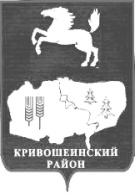  ДУМА  КРИВОШЕИНСКОГО  РАЙОНА                      РЕШЕНИЕс.  КривошеиноТомской области    22 февраля 2018 года                                                                                                               № 187Об утверждении перечня муниципальных должностей в муниципальном образовании Кривошеинский район и о  внесении изменений в решение Думы Кривошеинского района  № 282 от 21.11.2007 «О  порядке прохождения муниципальной службы в Кривошеинском районе»	В соответствии с пунктом 1 статьи 1 Закона Томской области от 09 октября 2007 года №223-ОЗ «О муниципальных должностях в Томской области»,Дума Кривошеинского района РЕШИЛА:         1.Внести в решение Думы Кривошеинского района  № 282 от 21.11.2007 «О  порядке прохождения муниципальной службы в Кривошеинском районе» (далее – Решение Думы) следующие изменения:         1.1.в приложении № 2 к положению «О порядке прохождения муниципальной службы в Кривошеинском районе», утвержденном Решением Думы раздел 1 Реестр должностей муниципальной службы в Кривошеинском районе исключить.         2.Утвердить Перечень муниципальных должностей в муниципальном образовании Кривошеинский район согласно приложению к настоящему решению.3.Опубликовать настоящее Решение в газете «Районные вести» и разместить на официальном сайте муниципального образования Кривошеинский район в сети «Интернет».4.Настоящее Решение вступает в силу со дня его официального опубликования.5.Контроль за исполнением настоящего Решения возложить на комитет Думы Кривошеинского района по бюджету и экономическим вопросам.Заместитель председателяДумы Кривошеинского района	                      		            А.Н.ПолярушГлава Кривошеинского района           				С.А. ТайлашевПриложение кРешению Думы № 187 от 22.02.2018Перечень муниципальных должностей в муниципальном образовании Кривошеинский район№п/пНаименование муниципальной должности1.Глава Кривошеинского района2.Председатель контрольно-счетной комиссии муниципального образования3.Аудитор контрольно-счетной комиссии муниципального образования